1「あいうえお」1．いてルールをろう　　Let's learn rules by listening　じですか？「あいうえお」と「ああ、いい、うう、ええ、おお」　じですか？「おばさん」と「おばあさん」  Is it the same? "a i u e o" and "a: i: u: e: o:"  "obasan" and"oba:san"・グレーはちょっとしましょう Pay some attention to the gray parts.2．しよう：「あ・い・う・え・お」とくでしよう。　「はっきり」「ていねいに」「ゆっくり」しよう。　Let's pronounce "a i u e o" shortly in one beat - clearly, carefully, and without hurrying!　💛　・・・・	　　　house, up, blue　　　　 　　 ・・・・　　 　　　 voice, pond, listen	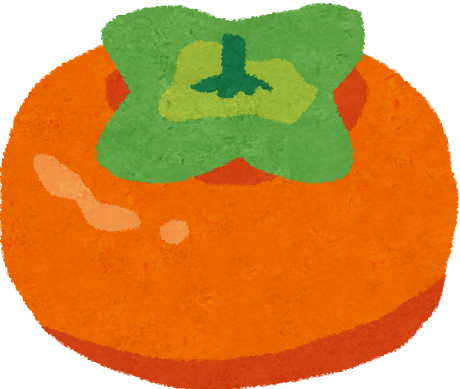       ・・・・　　 　　　 slope, seat, outside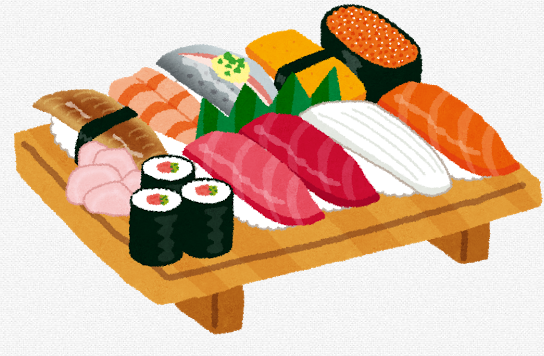  　　   ・・・・	 　   door, high, subway？ 　 ・・・・　　     　　what, dog, cat, seaweed　☆　・・・・　　 　　    lid, person, poor  　　・・・・　  　 　ears, eyes, again, chest, peach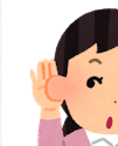 　 　　・・            　       reservation, bow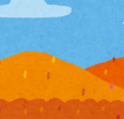 　　　・・・・　   　  　 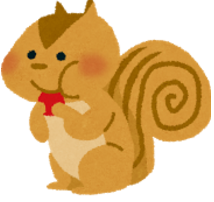 				squirrel, camel, absence, history, wideわ　　　　・			        	 bowl3.リズムにわせてってみよう！　 Let's say it according with rhythm!　メトロノームのさに合わせて言ってみよう。（beat　1か5で）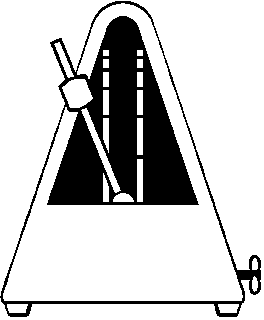   Let's say it according to the speed of the metronome. (Beat 1 or 5)	　参考　http://tateita.com/metronome.html*単語は、覚えなくていいです。You need not memorize words.2「がぎぐげご」1．いてルールをろう　　Let's learn rules by listening　じですか？「かきくけこ」と「がぎぐげご」「てんき」と「でんき」  Is it the same? "ka ki ku kek o" and "ga gi gu ge go"  "tenki" and"denki"・グレーはちょっとしましょう Pay some attention to the gray parts.2．しよう： 「はっきり」「ていねいに」「ゆっくり」  Let's pronounce shortly in one beat - clearly, carefully, and without hurrying!	 ・・・・　	　　	nails, furniture, shadows　	 ・・・・　　	　　	wind, fire, elephant	 ・(・)・・　	　　where, university, arm　　	 ・・・・　  	　　	hippo, pig, wbottle 　・・・・　	　onomatopoeia of (talking, tears)3「アーイーウーエーオー」1．いてルールをろう　　Let's learn rules by listening　　　じですか？「アイウエオ」と「アー、イー、ウー、エー、オー」「あと」と「アート」  Is it the same? "a i u e o" and "a:, i:, u:, e:, o:"  "Ato" and"A:to"2．しよう「アー・イー・ウー・エー・オー」と「はっきり」「ていねいに」「ゆっくり」しよう。Pronounce in two beats - clearly, carefully, and without hurrying!　　　　	　 ace, auto　 　　　　	　 card, cake, cool　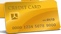 　　　	　 seafood, sauce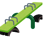 　　　　	  	cheese, talk　　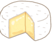 　　　　	　 canoe, need   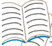 　　　	　 heart, food　 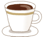   　　　	　 	Mama, mode   	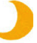 　　　　		　youth hostel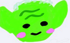  　　　   　　　 	room, rail 　  	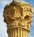  　　 　　　　   　　 Wonder land, world  　　　　	  グーグル　	game, google　　  　　　	　 	jelly, sausage　　  　　　()	　 	darts, date	　                   	ball, barbie　  　　　  	　 	soup, supermarket  　4「きゃきゅきょ」「キャキュキョ」1．いてルールをろう　　Let's learn rules by listening  じですか？「よやく」と「ようやく」　「りょこう」と「りょうこう」  Is it the same? "yoyaku" and "yo:yaku" "ryoko:" and "ryo:ko:"・グレーはちょっとしましょう Pay some attentionto the gray parts.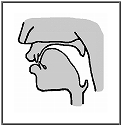 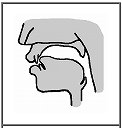 2．しよう：「きゃ・きゅ・きょ」を「はっきり」「ていねいに」「ゆっくり」しよう。　Pronounce clearly, carefully, and without hurrying!・・	　　　 	きょねんcustomer, Tokyo・・	　　　　	reverse, bullfighting・・　　　　どくしょ	photo, hobby・・	　　　 	obstacle, particle・・	　　　  ちょきん	tea, attention・・	　　　	にょろにょろ	entrance・・　　　 	hundred, voting・・	　　　 three hundred, hospital・・　　　 six hundred, junping onomatopoeia ・・	　　　  	pulse, strange・・	　　　		trend, trip5「キャキュキョ」2．しよう：「キャ・キュ・キョ」を「はっきり」「ていねいに」「ゆっくり」しよう。　Pronounce clearly, carefully, and without hurrying!・・	　　	　	Cats, Curie・・					gag・・	  	　  	shirt, shock ・・	 	 　　	 juice, Jack・・		　		chance・・		　	news, gnocchi・・		　	 		Hugh      ・・					view・・					Puma・・		　		mule・・					ruck sack6 新しいカタカナ2．しよう：「はっきり」「ていねいに」「ゆっくり」しよう。　//	   	Sherry, James, cherry・・　  　Pizza, twitter, tsetse flyティ/ディ	   	Christina, Dean・・・/	　　　　　		  		fan, film, fence, fork, fusion・・　  　　whiskey, highway, walk・・・/	　　		　　	violin,Venus, Venice, Vogue, view7「さしすせそ」「しゃしゅシェしょ」をもっと　More practice1．いてルールをろう　　Let's learn rules by listening　じですか？「そう」と「しょう」　Is it the same? "so:" and  "sho:"  "2．しよう：「はっきり」「ていねいに」「ゆっくり」しよう。　　  　　  	morning, monkey, lend, like, soap　　			shop, examination, nice to meet you　　			photo, doctor / 　/			testament, more　/　　		whole life, together /  /  /    treatment, victory, sled, prime minister    / 		plum wine, Shuri(Okinawa), repair　　	　	Shakespeare, shaver　 　　　　		sherman, shoot8「ざじずぜぞ」「じゃじゅジェじょ」をもっと　More practice1．いてルールをろう　　Let's learn rules by listening　じですか？「どうぞう」と「どうじょう」　Is it the same? "do:zo:" ""do:zyo:"2．しよう：「はっきり」「ていねいに」「ゆっくり」しよう。　　　　　　 	sieve, seat, unfair, number, 　　　　	quietly, by all means, number (plate)　	  		elephant, imagination　		portrait, condition  			sushi vinegar, give over 　/　　/　	 yuzu, adaptability, yuzu tea    　	earthquake, construcion, sake cellar　/　		factory, construction　　　  Jack, Julie, James, John9「たてと」「だでど」ら、なをもっと　More practices1．いてルールをろう　　Let's learn rules by listening　じですか？「こども」と「ころも」「てんき」と「でんき」　Is it the same? "kodomo" and "koromo"  "tenki" and "denki"2．しよう：「はっきり」「ていねいに」「ゆっくり」しよう。　　/　    　/　	word, dumpling, free, only　/　　　			weather, electricity 　/　　/　		tale, this time, stove　　　　　/　　　	Nara, learn, meat / land　/　　　　/　		silk / wear, pestle / cloth 　				open-air bath, donkey　　　　　　　　　　　　	camel, absense, 　　    　　 	science, trend, interaction　　　　　　	cooking, trip, docement　　　　10は、ば、ぱ、ファをもっと　More practices1．いてルールをろう　　Let's learn rules by listening  じですか？「パリ」と「バリ」 Is it the same? "Pari" and "Bari"2．しよう：「はっきり」「ていねいに」「ゆっくり」しよう。1）がいていて、ののどこにもつかない「はへほ」　　Mouth is open, not sticking anywhere in the mouth　　　　	　		flower, room, book2）をじないで、とのいをがる「ひ」「ひゃひゅひょ」　　Without closing the mouth, the air escapes through the narrow space between the tongue and the upper jaw　　    　	light, hundred, glacier　3）をじてをす「ばぶべぼ」「ぱぷぺぽ」Mouth is closed once　　　　   	place, pig, study, button　　	　　 	passport, cup, pet, appointment	4）をじてをすが、がりがっている「びびゃびゅびょ」「ぴぴゃぴゅぴょ」　Mouth is closed once, and the tongue is raised　　　　	beautiful woman, three hundred, sick　　　　　　　	pin, six hundred, a vote5）がいていて、ののからす「ファフィフフェフォフュ」　　　Mouth is open,and the air escapes between the lips　　　　　　　 fight、Funny, filter, France　　　　　	cafe, fence, Ufo, fork/folk　　　3．とディクテーションでしよう。Aさんは、にいろいろなことばやをれてください。Bさんは、いていてください。（　）はえてください。をすこしえてもいいです。　Practice in conversation and dictation! A, change the underlined words and names part. B, listen and write words. Put the appropriate words into (  ). You may change your sentence slightly.きいて、かきましょう。Listen and write.11「ち」「つ」「ちゅ」をもっと　More practices1．いてルールをろう　　Let's learn rules by listening　じですか？「すいか」と「ついか」 「ちゅう」と「つう」 　Is it the same? "SUIKA" と "TSUIKA"　 "CYUU" と "TSUu " 2．しよう：「はっきり」「ていねいに」「ゆっくり」しよう。　/　　			It is the moon. / I like it/you.？　/　？		When? / Is it a chair?　		Thank you. / Excuse me　/　　/　	going to school / mathematics /					middle school　/　			commuting to work / no parking12「ん」1．いてルールをろう　　Let's learn rules by listening　じですか？「せんえん」「せんねん」 Is it the same? "SEN-EN" and "SEnnen"2．しよう：「はっきり」「ていねいに」「ゆっくり」しよう。　	　　		Japan, Japanese, Japanese (people)　　　		No smoking, full house, engagement　　　	Hello, good evening, Excuse me　　	worry, convenience store, Olympic　 　		season, kitchen, open	　　		event, calendar, concert3．リズムでしよう。手をたたいたり、机をたたいたりしながら発音します。2拍で「タン」と言います。Let's practice with rhythm. Practice while hitting your hands or tapping the desk. In two beats we say "タン".タ・タン　　		タ・タン・タ　　タ・タン・タン　	タ・タン・タ　	　タ・タン・タン　　	タン・タン・タ　		4．でしよう。Aさんは、にタスクカードのことばをれてください。Bさんは、聞いてタスクカードを選んでください。正しくない発音のときは、✕を選んでください。Practice in conversation! A, change words of task cards the underlined parts. B, listen and choose a task card. Please mark with ✕ when it is the incorrect pronunciation.13「っ」1．いてルールをろう　　Let's learn rules by listening　じですか？「着てください」「切手ください」Is it the same?  "kitekudasai" and "kittekudasai"2．しよう：「はっきり」「ていねいに」「ゆっくり」しよう。1）「っ」のところは音がありません。止まっています。There is no sound in the place of "っ". It is stopped.　　   		full, cup, Surprise　／　　　　／　　	stayed / went, came / cut　　　　／　　　　／　	do / know, sound / husband　／　　　　／　	honey / three, one / match 。　	wait a minute. more 	   。 more slowly, ~~please	2）「っ」のところは次の音"s"が始まっています。　In the place of "っ", the next sound "s" has begun.　　　　		light, magazine, deep sleep　			absence, ensemble3．リズムで練習しよう。手をたたいたり、机をたたいたりしながら発音します。Let's practice with rhythm. Practice while hitting your hands or tapping the desk. タンタン　　		タンタン　タン・タ　　		タン　　／　タン・タ　タン・タ　		タン・タン　4．ディクテーションでしよう。Aさんは、にいろいろなことばやをれてください。Bさんは、いていてください。Practice in dictation! A, change words and names in the underlined part. B, listen and write the wordsきいて、かきましょう。Listen and write.14「－」1．いてルールをろう　　Let's learn rules by listening　じですか？「おじさん」と「おじいさん」　「おばさん」と「おばあさん」　Is it the same? "ojisan" and "oji:san"  "obasan" and "oba:san"2．しよう：「はっきり」「ていねいに」「ゆっくり」しよう。　／　（オジーサン）　		uncle, grandfather (old man)　／　（オバーサン）		aunt, grandmother (ole woman)　／　（オカーサン）		Mr/Ms. Oka, mother　／　（オトーサン）		Ms. Oto, father	　		thanks, thank you/　			thank you very much　　		good morning, goodbye3．リズムで練習しよう。手をたたいたり、机をたたいたりしながら発音します。Let's practice with rhythm. Practice while hitting your hands or tapping the desk. 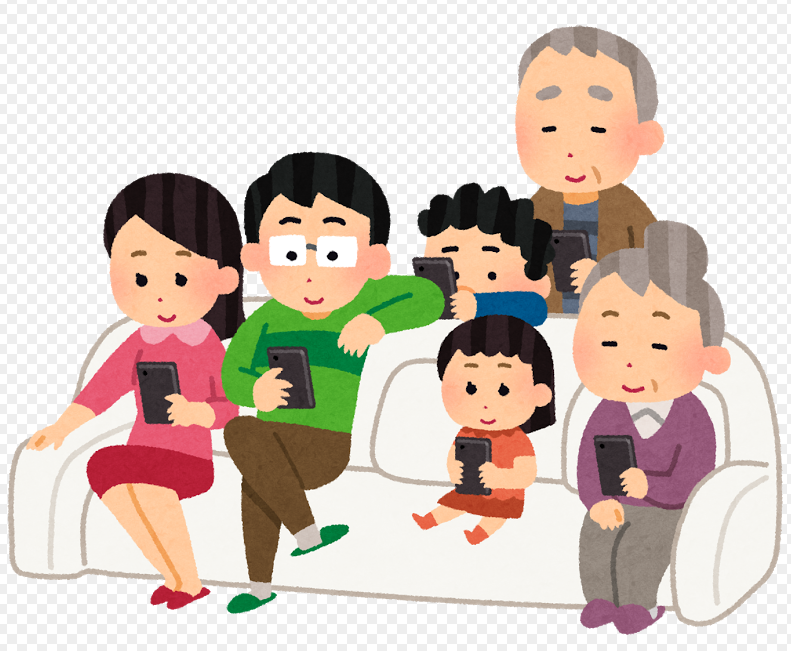 4．のやイラストをながら、でしよう。「－」にをけてしましょう。はいろいろなことばをえてください。Let's practice in conversation while looking at a family photo or illustration. Be careful with "-". Please change words underlined part.15　と　　　mora and syllable1．きいてルールをろう　  ですか？　How many beats or morae?「来て（）」「切手（）」「夢（）」「有名()」2．しよう 　ですか？　How many beats or morae?こんにちは __＿＿はく	おはようございます__＿＿はく　ベルギー　__＿＿はくどうぞよろしく__＿＿はく	　　せんせい__＿＿はく	　　　がくせい　__＿＿はくスペイン　__＿＿はく	ちゅうごく__＿＿はく　　たいわん　__＿＿はく3．おなまえは？ですか？　How many beats are in your name?　マリー３はく__________＿_____さん　__＿＿はく __________＿_____さん　__＿＿はく4.をりましょう ５　＋　７　＋　５　Let's make haiku.こんにちは　どうぞよろしく　ごあいさつ　greetingすみません　いってください　もういちど________＿___　いってください　もういちど（にほんごで　～～　～～）________＿___　おくにはどちら　________＿___だ（ちんさんの～～ちゅうごくだ）すきですか　__________＿_____　________＿___（～～スパゲッティより ピザですか）________＿___　__________＿_____　________＿___タスク：でしようAさんは、にタスクカードのことばをれてください。Bさんは、聞いてタスクカードを選んでください。Practice in conversation! A, change the words of task cards in the underlined part. B, listen and choose a task card.タスクカード１  task cardタスクカード２  task cardタスクカード３  task card「りょうこう」good （condition） 「りかい」understanding 「ただ」free, just 「たった」only  「からだ」bodyタスクカード４  task card　　✕ is for incorrect pronunciation.タスクシート  task sheetことばをきいてかきましょう。「おばさん」はauntで、「おばあさん」はgrandmotherです。「ば」は、「ばあ」は2とえます。ふつう、ひらがな1がですが、「きゃ」は2文字でです。"obasan" is aunt and "oba:san" is grandmother. One hiragana "ば(ba)" counts 1 mora and two hiragana "ばあ(ba:)" counts 2 morae. But two hiragana  "きゃ(kya)" counts 1 mora.んわらやまはなたさかありみひにちしきいるゆむふぬつすくうれめへねてせけえをろよもほのとそこおポイント: POINTS　は、口はとがらせないでいいましょう。 Say "u" without sharp points. は、"si"ではありません。  "しshi" is not "si".・ がにいてすぐれます。Once the tongue sticks to the upper jaw, it will leave immediately.・・・・　「ふ」はとののからをします。"Fu" makes a sound from between the upper and lower lips.・・　はいで"ia" "iu" "io"と言います。Let 's hurry to say "ia" "iu" "io".「てんき(tennki)」はweatherで、「でんき(dennki)」はelectricityです。ぱばはだたざさがかぴびひぢちじしぎきぷぶふづつずすぐくぺべへでてぜせげけぽぼほどとぞそごこポイント：　・ は、"dji" "dzu"のように、がいてれることがいです。As in "dji" "dzu", once you have your tongue attached, you will leave.「ぢ」「づ」はあまりいません。「じ」「ず」とじです。「ぢ」「づ」are not very used. They are the same pronunciation as "じ" "ず".「あと」afterはですが、「アート」artはです。「あと」counts 2 morae and 「アート」counts 3 morae.ンワラヤマハナタサカアリミヒ二チシキイルユムフヌツスクウレメヘネテセケエヲロヨモホノトソコオパバダザガピビヂジギプブヅズグペベデゼゲポボドゾゴポイント：　①ひらがなとじで、「ヂ」「ヅ」はあまりいません。Like hiragana, 「ヂ」「ヅ」are not very used. ②ことばにはアクセントがあります。日本語のアクセントは、高低によります。ローマ字の大文字は高いところ、小文字は低いところです。The words have accents. Japanese accents are high and low. Large characters of Romaji correspond to high, and small characters correspond to low.「よやく」reservationは3ですが、「ようやく」summaryは4です。「りょこう」tripは3ですが、「りょうこう」satisfactoryは4です。「よやく」「りょこう」counts 3 morae and 「ようやく」「りょうこう」counts 4 moraes.りゃみゃぴゃびゃひゃにゃちゃじゃしゃぎゃきゃやりみぴびひにちじしぎきりゅみゅぴゅびゅひゅにゅちゅじゅしゅぎゅきゅゆりょみょぴょびょひょにょちょじょしょぎょきょよリャミャピャビャヒャニャチャジャシャギャキャヤリミピビヒ二チジシギキリュミュピュビュヒュニュチュジュシュギュキュユリョミョピョビョヒョニョチョジョショギョキョヨヴァファツァヴィウィフィディティツィヴェウェフェチェツェジェシェヴォウォフォヴュフュデュテュポイント： ①ほかにもしいカタカナがまれているかもしれません。のとうのでしてください。There may be other and more new katakana. Please note that it is different from the original pronunciation.②「・・・/」は「」とじです。Same pronunciation as "ふ".「そう」はThat's right、「しょう」はchapterです。とも2です。Both are 2 moraes.ポイント：「し」は"si"ではありません。"shi"です。"si"は7ページの左の図のようですが、"shi"は右の図のようになっています。"し" is not "si". It is "shi". "si" looks like the left figure on the of page 7. "shi" looks like the right one.「銅像どうぞう」は(bronze) statue、「同情どうじょう」sympathyです。とも4です。Both are 4 moraes.「こども」はchildで、「ころも」はclothesです。「てんき」はweatherで、「でんき」はelectrictyです。「たてと」「だでど」、「ら」行、「な」行は聞き分けにくいかもしれません。これらの音は全部歯茎に付く音です。また、日本語ではlaとraは区別しません。It may be difficult to distinguish between「たてとt-」「だでどd-」、「らra」lines, and 「なna」 lines. These sounds are all attached to the gums. Also, in Japanese, "la" and "ra" are not distinguished.　「パリ」はParisで「バリ」はBaliです。pは息が出るだけで、bは声が出ます。「ファフィフフュフェフォ」は両唇の間から息を出しています。fで書きますがfのように、歯と唇を使いません。外来語に多いです。p is a voiceless consonant, b is a voiced consonant. 「ファフィフフュフェフォ」are  exhaling from betweenthe twolips. We write using "f", but do not use teeth and lips like "f". Most are used for loanwords.A: 。／／、／。／／（Hello! I am Funny.B: 、／？／／ (Ah, Funny?)A: 、／。／／、／・・。(Yes / No, I am Funny.)B: 、／。／／(！)(It's a nice name!)ポイント：　①の人は「た」をのようにすると「っ」がってしまうときもあるのでをけましょう。「たた」が「たった」のようにこえる。Chinese native speakers sometimes enter "っ" when pronouncing it.②ら　によっていろいろなになります。　It will be a variety of sounds by mother tongue.　もによって、あるいはによってわるバリエーションのいです。はかずにっているので、を聞いて、わないでください。「ら」は、にが付くですが、「ラララ」とうときは"lalala"のようになったりします。　Japanese people also have many variations that go unnoticed. Please do not get confused. "ら" is usually a sound with a tongue attached momentarily to the gums, but when singing as "La la la" it will be like "lalala".　やベトナムをとするは、「ら」と「な」や「だ」がするときもあります。「ら」はからがるので、をつまんでもえますが、「な」はからがるので、をつまむとえません。　People who speak Chinese or Vietnamese may confuse "ら" with "な" or "だ". When saying "ら", you will breathe out of your mouth, so you can say it while pinching your nose. On the other hand, when saying "な", you can not say that while pinching your nose because you have to breathe out of your nose.「すいか」はwatermelonで、「ついか」はadditionです。「ちゅう」はnoteで、「つう」はconnoisseurです。「ち」chiと「つ」tsuはがにいてれるです。"ち" and "つ" are sounds where the tongue sticks to the gums for a moment and separates from them.ポイント：「つ」を「す」と言う人は、自分の口を鏡で見てください。口をタコの口のように丸くしていませんか？「う」段の口は丸くないです。「つ」を言うときは、横に少し開いて言いましょう。If you are saying "つ" to "す", please look at your mouth with a mirror. Do not round your mouth like an octopus' mouth. The mouth of "u" line is not round. When you say "つ", say a little open to the side.「せんえん」はthousand yenで、「せんねん」はthousand yearsです。とも4拍です。「ん」は後ろにある音に注意してしましょう。「ん」も1です。Both are 4 moraes. Pronounce "ん" by paying attention to the sound coming next.ポイント：①の「ん」はのバリエーションがあります。`n'はがにつきますが、「せんえん」「きんえん」や「まんいん」や「こんやく」の「ん」はがどこもつきません。`n'のではありません。がつくと、「きんえん」は「きねん」や「きんねん」のようになるので、をけましょう。There are variations of sounds in "Japanese". When you pronounce the `n', the tongue sticks to the upper jaw, but in the case of "せんえん", "きんえん" and "まんいん" and "こんやく" the tongue does not stick to anywhere. When the tongue sticks to the upper jaw, "きんえん" will be like "きねん" or "きんねん", so be careful.②「こんにちは」は`KONICHIWA'「こにちは」にならないように、「ん」をしっかりと言いましょう。「せんねん」も同じです。Let 's firmly say"ん" of  "こんにちは" so that it will not be `Konchiwa' 'こにちは'. "せんねん" is also the same.③「しんぱい」「コンビニ」「オリンピック」はにくのせいで「ん」が'm'になります。"しんぱい" "コンビニ" "オリンピック" is "m" because of the sound that follows.A: 、／()。／／　（It is 1000 yen.）B: 、／()。／／　　　B: 、／。／／A: 、／！／／、／。／／・・・。／／　(Yes, it is!)          ( No, it is not.)「きてください」はPlease wearで、「きってください」はStamp pleaseです。「っ」も1です。「っ」counts 1 mora.A: 「」／。／／B:　、／「」？／／　「」？／／A:　 、／。／／　　、／。／／「」。／／ポイント:「っ」が少し短く聞こえたり、リズムが違って聞こえる人は、自分の発音を他の人に聞いてもらって、確かめてみましょう。If you are saying that "っ" is a little short, or the rhythm is different, ask another person to listen to your pronunciation and let's make sure.②「いっぱい」は「iPPAI」か「ipPAI」の間です。"いっぱい" is between "iPPAI" or "ipPAI ".「おじさん」はuncleで、「おじいさん」はold manかgrandfatherです。「おばさん」はauntで、「おばあさん」はold womanかgrandmotherです。「－」は前にある音とじ音になります。「－」も1です。"-" will be the same as the previous sound. "-" is 1 mora.ポイント：①い方がなことがいです。たとえば、「どうも」、「ありがとう」、「ありがとうございます」、「どうもありがとうございます」のでです。The longer one is polite in many cases. For example, politeness is in order of "どうも", "ありがとう", "ありがとうございます" and "どうもありがとうございます".②「す」の音は２つあります。'su'と's'です。たとえば、「」のように、文の終わりは 'su'ではなくて's'になることが多いです。There are two sounds of "す". The end of the sentence is often 's' rather than 'su'like "arigatoogozaimas".A:　／。／／(This man is my grandfather. )B:　、／。／／。／／(Oh really. He is young.)A:  、／/。／／。／／     (Oh, it is not grandpa. He is my uncle.)B:　 、／。／／(Oh, I see, he is your uncle.)ことばword example：　　　　　　　　　　　　　　　　　　　　　 　  child, younger sister, younger                                brother, elder brother, elder sister, cousin, friend      「来て（）」は2、切手（）」は3、「夢（）」は2、「有名()」は4です。「っ」や「－」や「ん」も1です。「っ」,「－」,「ん」count also one beat.A: ／。（Reservation please.）B: 、？ (Oh, reservation?)A: 、／！／／・・ 。／／(That's right! Reservation.)　  、／・・・ 。／／(No, it is Summary.)summary snow courage　Pleasant kidnapping dream famous anticipation cheerfulness distancehometown hospital beauty salon girls boss trip goodでんきりょこうりょうこうにかいりかいびょういんびよういんファイトカフェきょりきょうりただたったからだらくださんびゃくろっぴゃく thousand yen A thousand years Hello✕ no smoking commemoration recent years full house✕✕ engagementpressed vegetable (like jelly) cognac✕ I do not understand